Instituto de Educação Infantil e JuvenilOutono, 2020. Londrina, 02 de Abril.Nome: ____________________________________ Turma: ____________Área do conhecimento: Inglês | Professor(a): LeandroEnglish – Preposition A11) Watch the video using this link https://eslvideo.com/quiz.php?id=17367 or the QR code and answer the questions below (you may use the dictionary): 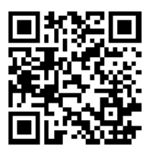 Where did Brian leave his jacket?A - under the chairB - on the chairC - in front of the chairWhere is Brian's guitar?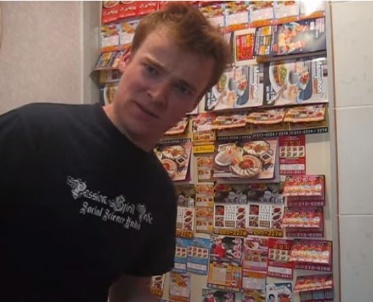 on the blanketbeside the blanketunder the blanketWhere did Brian leave his books?beside the computerin front of the computerbehind the computer2) Do the same as the man in the video look around your room and practice all the prepositions from the video. You can finish the quiz on-line.3) Do your self-evaluation of the day (D.P.O): _________4) After answering, post this document on Moodle.-I will be online during regular class time, you may contact me through: leandro.ieijf2@gmail.com using e-mail, Hangouts. 